Adding Integers:  Multiple AddendsSuggestions for Solving:Add all the negatives, add all the positives, and then add those two sumsAdd in the order that the problem is presented, adding just two numbers at a timeExamples:1.  					2.  3.  			4.  5.  John and Spike went golfing.  On the first nine holes John’s scores were 0, -1, +2, -2, 0, 0, +3, +1, and +1.  Spike’s scores were 0, -2, -1, +3, +3, +2, -2, -2, 0, +1.  Who had the better score in terms of par after 9 holes? (In golf, the lower the score the better!)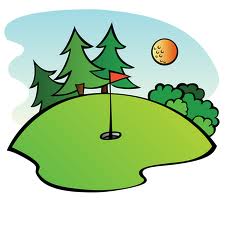 6.  Mary opened a bank account with $500.  During the first month, she deposited $250, withdrew $20, withdrew another $65, and then deposited $100.  At the end of the month what was her account balance?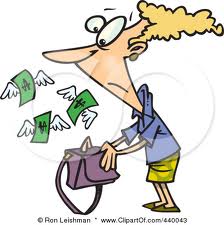 7.  While playing Follow the Leader, students were directed to take 5 steps forward, 3 steps back, 4 steps forward, 6 steps back, and then 2 steps forward.  Where did the students end up in relation to where they started?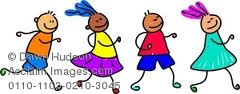 